SOUTHERN CALIFORNIA FROZEN & REFRIGERATED FOODS COUNCIL JUNE 2020 SPONSOR AGREEMENTWe are pleased to offer the opportunity to feature your frozen and refrigerated dairy items in the Albertsons/Vons Big Book 6/3/20-6/23/20 for June is Dairy Month.  We will offer the text to win program with a Grand Prize of 1 - $500 AVP Gift Card and 2nd prize 95 - $100 AVP Gift Cards.Reservation is due March 27, 2020_____Both Albertsons and Vons - $5,000.00
Name____________________________________________  Email:               _________________________________________Company___________________________________________ Phone_______________________________________________Address____________________________________________ City/State/Zip_________________________________________Brand/Product____________________________________________________________________________________________Signature_____________________________________________________________ Date______________________________Submit corresponding product discount NOPA’s (NO LUMP SUMS) to your ASM – Kevin Jackson or Dan Johnson.Make lump sum checks payable to:   Southern California Frozen & Refrigerated Foods Council And mail, along with this sponsorship agreement to:  16458 Bolsa Chica Street #205, Huntington Beach, CA 92649Or scan and send sponsorship agreement to:  info@scfrc.orgQuestions?   Contact:  Natalie Sanders, office:  (714) 780-3115  cell:  (909)217-8074 natalie1.sanders1@advantagesolutions.net or Rusty Hobart, cell: (714) 514-1500 rusty.hobart@hsrsales.com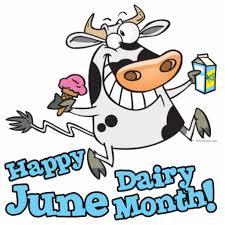 